v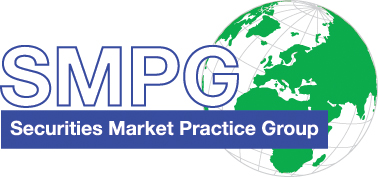 UK & IE CA Market PracticeCash InstructionsStatus: 	     FinalDate:       	     16th November 2017Author:          UK&IE CA NMPGIntroductionIn the UK & IE (and Australia and New Zealand), there are subscription offers (also called share purchase plan in Australia) where the account owner needs to indicate to the account servicer the amount of cash they intend to subscribe for.Based on stats compiled for 2015, the numbers of events were:    Australia - 210    New Zealand - 11    UK & IE - 54In the UK these events are normally processed as CAEV OTHR, as there is no Priority for existing shareholders. If an event is announced with a Priority for existing holders they should be processed as CAEV PRIO.In Australia these event are normally sent as CAEV PRIO.Instructions in Cash were not possible in the MT56x messages and narratives were needed to be used instead. There wasn’t a way in the MT 565 to indicate the amount of cash that the account owner wanted to subscribe for, so instead Faxes and MT 599 were used.To correct this issue and decrease operational risk, a Change Request (CR 001108) was proposed by the UK&IE Group to allow for cash instructions in the MT / MX messages, the Change request was approved by the Maintenance Working Group in August 2016. New fields have been added within the 564 / 565 & 567 messages to support the CR. The new fields are detailed below.MT564A new code QCAS (Instruct Cash Amount) has been created in Sequence E for use with the 22F:: OPTF Qualifier.This code must only be used when Instructions in Cash are required.MT565In Sequence D, add a new optional non repetitive field 19B with a new mandatory and non-repetitive amount qualifier QCAS (Cash Amount to be instructed) has been created.Within Sequence D if field 36a is present to show the amount of securities to which the instruction applies, then field 19B is not allowed.Conversely if field 36a is not present, then field 19B is Mandatory. This is detailed by Network Validated Rule C5.MT567A number of new Codes have been added to allow for rejection of Cash Instructions:In Sequence A2a in field :24B: Reason Code, a new code value DQCS (Disagreement on Cash Amount)  has been added to be used with the PEND, REJT and CANP qualifiers.New code values DQCC (Currency Rejection), DQCS (Amount Rejection) and DQAM (Instruction Type   Rejection) to be used with the REJT qualifiers.PRIO: Instructions in Cash (VOLU)Definition:Offer to existing investors by the issuing company, to purchase further or new securitiesin the issuer. The instruction for the event will be for a Cash amount not for a number of securities.Issue Name:Northern 2 VCTOrdinary GBP0.05ISIN GB0005356430Terms:Subscription Offer to raise GBP4.3 million at an Issue price to be based on the Net Asset Value.Investors must apply for Cash amount. Minimum subscription amount is GBP2,000.Maximum subscription amount is GBP10,000, Subscription should be in multiples of GBP2,000.Relative Dates:Market Deadline date/time:  9th February 20YY at 11:00 amResponse Deadline date/time:  8th February 20YY at 3:00 pmPay date: 3rd April 20YYTransaction description:The client sends an instruction to subscribe for GBP2,000.Messages:MT 564 for the notificationMT 565 for the instructionMT 567 for the processing status of the instructionMT564 Corporate Action NotificationMT565 Corporate Action InstructionMMandatory Sequence A General Information:16R:GENLStart of BlockM:20C::CORP//PRIO12345Corporate Action ReferenceM:20C::SEME//201X0020Sender's Message ReferenceO:20C::COAF//UKPRIO12345Y2016Official Corporate Action Event ReferenceM:23G:NEWMFunction of the messageO:22F::CAEP//DISNCorporate Action Event ProcessingM:22F::CAEV//PRIOCorporate Action Event IndicatorM:22F::CAMV//VOLUMandatory/Voluntary IndicatorM:25D::PROC//COMPProcessing Status:98A::PREP//20YY0111Preparation Date:16S:GENLEnd of BlockEnd of Sequence A General InformationMMandatory Sequence B Underlying Securities:16R:USECUStart of BlockM:35B:ISIN GB0005356430Identification of the Financial Instrument/GB//0535643//NORTHERN 2 VCT/ORD GBP0.05MMandatory Repetitive Subsequence B2 Account Information:16R:ACCTINFOStart of BlockM:97A::SAFE//12345Safekeeping AccountO:94B::SAFE//1234/1234/12345Place of safekeepingO:93B::ELIG//UNIT/100,Eligible balanceO:93B::SETT//UNIT/100,Settlement Position Balance:16S:ACCTINFOEnd Of BlockEnd of Subsequence B2 Account Information:16S:USECUEnd of BlockEnd of Mandatory Sequence B Underlying SecuritiesOOptional Sequence D Corporate Actions Details:16R:CADETLStart of BlockO:98A::ANOU//20YY0111Announcement dateM:98A::RDTE//20YY0111Record date:16S:CADETLEnd Of BlockEnd of Sequence D Corporate Actions DetailsOOptional Repetitive Sequence E Corporate Action Options:16R:CAOPTNStart of BlockM:13A::CAON//001CA Option NumberM:22F::CAOP//SECUCorporate Action Option Code IndicatorM:22F::OPTF//QCASInstruct Cash AmountM:17B::DFLT//NDefault Processing FlagO:98C::MKDT//20YY0209110000Market DeadlineO:98C::RDDT//20YY0208150000Response DeadlineO:98C::BORD//20YY0208150000Stock lending deadline date/timeO:98A::SUBS//20YY0209Subscription Cost DebitO:69A::PWAL//20YY0207/20YY0209Period of ActionO:90B::MACI//ACTU/GBP/10,000Maximum Cash to instructO:90B::MICI//ACTU/GBP/2,000Minimum Cash to instructO:90B::MMCI//ACTU/GBP/2,000Minimum Multiple Cash to instructOOptional Repetitive Subsequence E1 Securities Movement:16R:SECMOVEStart of BlockM:22H::CRDB//CREDCredit/Debit IndicatorM:35B:ISIN GB0005356430Identification of the Financial Instrument/GB//0535643//NORTHERN 2 VCT/ORD GBP0.05O:92K::ADEX//UKWNAdditional for ExistingM:98A::PAYD//20YY0403Payment Date/Time:16S:SECMOVEEnd Of BlockEnd of Subsequence E1 Securities MovementOOptional Repetitive Subsequence E2 Cash Movement:16R:CASHMOVEStart of BlockM:22H::CRDB//DEBTCredit/Debit IndicatorM:98A::PAYD//20YY0209Payment Date/TimeM:90E::PRPP//UKWNGeneric Cash Price Paid per Product:16S:CASHMOVEEnd Of Block:16S:CAOPTNEnd Of BlockEnd of Subsequence E2 Cash MovementOOptional Repetitive Sequence E Corporate Action Options:16R:CAOPTNStart of BlockM:13A::CAON//002CA Option NumberM:22F::CAOP//NOACCorporate Action Option Code IndicatorM:17B::DFLT//YDefault Processing Flag:16S:CAOPTNEnd Of BlockOEnd of Sequence E Corporate Action OptionsMMandatory Sequence A General InformationM:16R:GENLStart of BlockM:20C::CORP//PRIO12345Corporate Action ReferenceM:20C::SEME//5650000001Sender's Message ReferenceO:20C::COAF//UKPRIO12345Y2016Official Corporate Action Event ReferenceM:23G:NEWMFunction of the message (here, new message)M:22F::CAEV//PRIOCorporate Action Event Indicator:98A::PREP//20YY0111Preparation DateOOptional Repetitive Subsequence A1 Linkages:16R:LINKStart of BlockO:13A::LINK//564Linked message type M:20C::RELA//201X0020Linked message reference:16S:LINKEnd of BlockOEnd of Subsequence A1 Linkages:16S:GENLEnd of BlockMEnd of Sequence A General InformationMMandatory Sequence B Underlying Securities:16R:USECUStart of BlockM:35B:ISIN GB0005356430Identification of the Financial Instrument/GB//0535643//NORTHERN 2 VCT/ORD GBP0.05Mandatory Sequence B2 Account Information:16R:ACCTINFOStart of BlockM:97A::SAFE//12345Safekeeping Account:16S:ACCTINFOEnd of BlockEnd of Mandatory Sequence B2 Account Information:16S:USECUEnd of BlockEnd of Mandatory Sequence B Underlying SecuritiesMandatory Sequence D Corporate Action Instruction:16R:CAINSTStart of BlockM:13A::CAON//001CA Option NumberM:22F::CAOP//SECUCorporate Action Option Code IndicatorM:19B:QCAS//GBP2,000Cash amount instructed:16S:CAINSTEnd of BlockMT567Corporate Action Status and Processing AdviceMMandatory Sequence A General Information:16R:GENLStart of BlockM:20C::CORP//OTHR12345Corporate Action ReferenceM:20C::SEME//5670000001Sender's Message ReferenceO:20C::COAF//UKOTHR12345Y2016Official Corporate Action Event ReferenceM:23G:INSTFunction of the messageM:22F::CAEV//PRIOCorporate Action Event Indicator:98A::PREP//20YY0111Preparation DateOOptional Repetitive Subsequence A1 Linkages:16R:LINKStart of BlockO:13A::LINK//565Linked message type M:20C::RELA//5650000001Linked message reference:16S:LINKEnd of BlockOEnd of Subsequence A1 LinkagesMMandatory Repetitive Sequence A2 Status:16R:STATStart of BlockM:25D::IPRC//PACKInstruction accepted for further processing:16S:STATEnd of BlockMEnd of Mandatory Repetitive Sequence A2 Status:16S:GENLEnd of BlockEnd of Sequence A General InformationMOptional Sequence B Corporate Action Details:16R:CADETLStart of BlockO:13A::CAON//001CA Option NumberO:22F::CAOP//SECUCorporate Action Option Code IndicatorO:97A::SAFE//12345Safekeeping AccountO:35B:ISIN GB0005356430Identification of the Financial Instrument/GB//0535643//NORTHERN 2 VCT/ORD GBP0.05:19B:STAC//GBP/2,000Status Cash amount:16S:CADETLEnd of BlockMEnd of Optional Sequence B Corporate Action Details